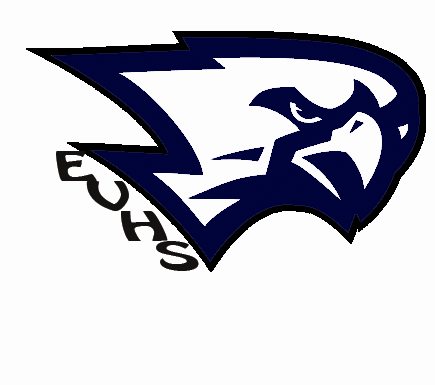 SSC MeetingReunión del Consejo EscolarWednesday, January 18, 2017Miercoles 18 de enero del 20173:30 PMParent CenterCentro de PadresPlease Join Us!!¡Favor de Acompañarnos!